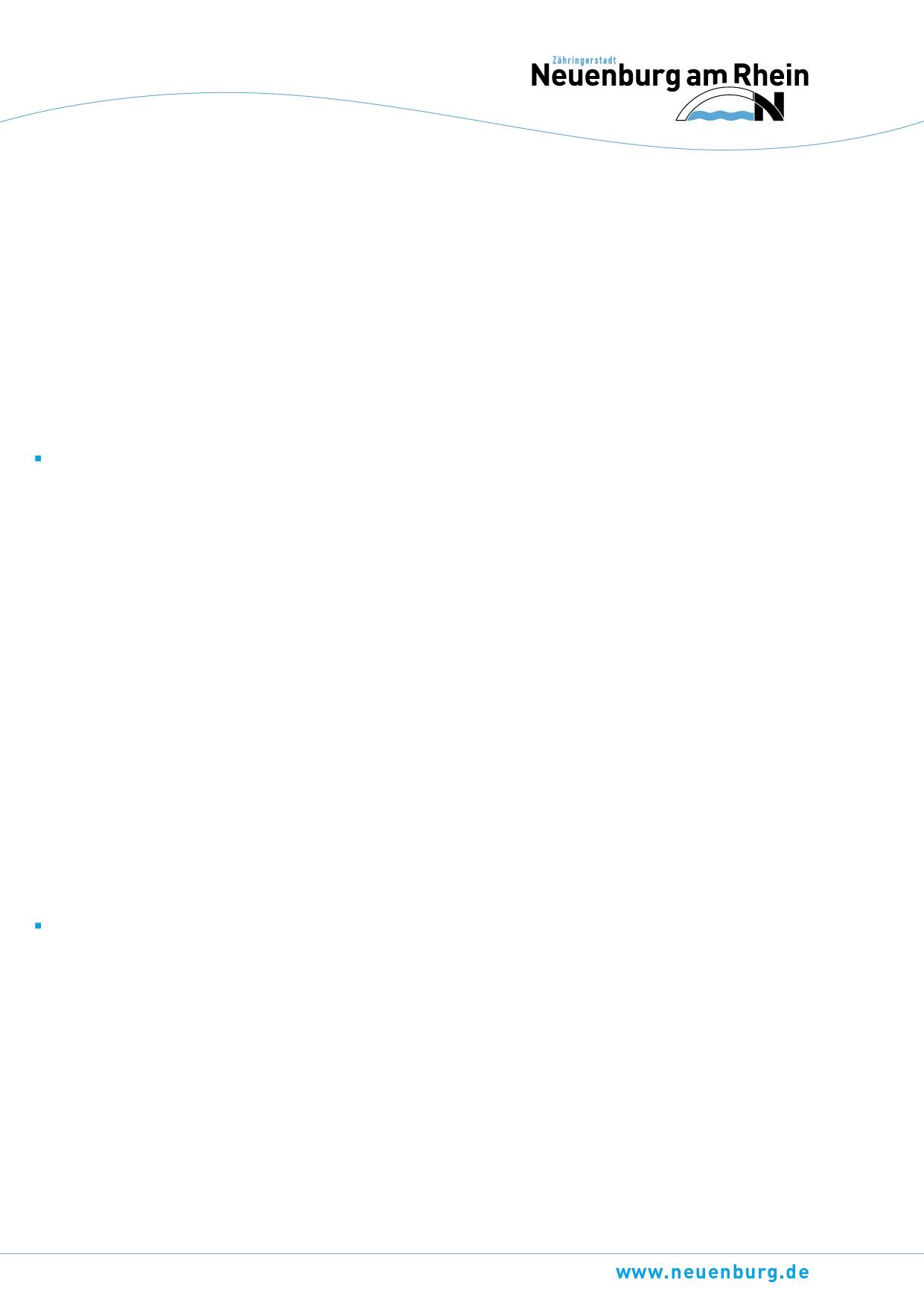 Stellungnahme der Gemeinde
Nur notwendig bei 	a) Erlaubnis zum Betrieb einer Spielhalle oder eines ähnlichen Unternehmens 
			b) Erlaubnis zur Veranstaltung mit unbedenklich erklärtem SpielI. Zur Person des Antragstellers:Hinweis zur Antragstellung:Für den Antrag auf Erteilung einer Erlaubnis für die Aufstellung von Spielgeräten mit Gewinnmöglichkeit  - Allgemeine Aufstellerlaubnis -  (§ 33 c Abs. 1 GewO) benötigen Sie folgende Unterlagen:Antragsformular, vollständig ausgefülltAktuelles FührungszeugnisAuskunft aus dem Gewerbezentralregister (oder: schriftliche Bestätigung mit Unterschrift, dass der Antragsteller noch nie selbständig war oder einer selbständigen Tätigkeit nachgegangen ist)SozialkonzeptBescheinigung über die Unterrichtung nach § 33c Absatz 2 Satz 1 Nummer 2 GewOFür den Antrag auf Erteilung einer Bestätigung über die Geeignetheit eines Aufstellungsortes von Spielgeräten mit Gewinnmöglichkeit  (§ 33 c Abs. 3 GewO) benötigen Sie folgende Unterlagen:Antragsformular, vollständig ausgefülltKopie der Allgemeinen Aufstellerlaubnis gem. §§ 33c Abs. 1 GewOKopie der KonzessionGrundriss der Örtlichkeit in dem der genaue Aufstellort der Geräte eingezeichnet ist (ggf. ist ein Vororttermin erforderlich)Bitte beachten Sie, dass Ihr Antrag erst bearbeitet werden kann, wenn die Unterlagen vollständig vorliegenEingangsvermerk, EingangstempelEingangsvermerk, EingangstempelAntrag auf Erteilung einerA  Erlaubnis für die Aufstellung von Spielgeräten mit Gewinnmöglichkeit – Allgemeine Aufstellerlaubnis – (§ 33 c Abs. 1 GewO)B  Bestätigung über die Geeignetheit des Aufstellungsortes (§ 33 c Abs. 3 GewO)C  Erlaubnis zur Veranstaltung eines anderen genehmigungspflichtigen Spieles mit Gewinnmöglichkeit im stehenden Gewerbe – mit Unbedenklichkeitsbescheinigung des Bundeskriminalamtes – (§ 33 d GewO)D  Erlaubnis zum Betreiben einer Spielhalle oder eines ähnlichen Unternehmens im stehenden Gewerbe (§ 33 i GewO)E  Erlaubnis zur Veranstaltung anderer genehmigungspflichtiger Spiele mit Gewinnmöglichkeit im Reisegewerbe – mit Bestätigung des Landeskriminalamtes – (§ 60 a Abs. 2 GewO)F  Erlaubnis zum Betreiben einer Spielhalle bzw. eines ähnlichen Unternehmens im Reisegewerbe (§ 60 a Abs. 3 GewO)Antrag auf Erteilung einerA  Erlaubnis für die Aufstellung von Spielgeräten mit Gewinnmöglichkeit – Allgemeine Aufstellerlaubnis – (§ 33 c Abs. 1 GewO)B  Bestätigung über die Geeignetheit des Aufstellungsortes (§ 33 c Abs. 3 GewO)C  Erlaubnis zur Veranstaltung eines anderen genehmigungspflichtigen Spieles mit Gewinnmöglichkeit im stehenden Gewerbe – mit Unbedenklichkeitsbescheinigung des Bundeskriminalamtes – (§ 33 d GewO)D  Erlaubnis zum Betreiben einer Spielhalle oder eines ähnlichen Unternehmens im stehenden Gewerbe (§ 33 i GewO)E  Erlaubnis zur Veranstaltung anderer genehmigungspflichtiger Spiele mit Gewinnmöglichkeit im Reisegewerbe – mit Bestätigung des Landeskriminalamtes – (§ 60 a Abs. 2 GewO)F  Erlaubnis zum Betreiben einer Spielhalle bzw. eines ähnlichen Unternehmens im Reisegewerbe (§ 60 a Abs. 3 GewO)Antrag auf Erteilung einerA  Erlaubnis für die Aufstellung von Spielgeräten mit Gewinnmöglichkeit – Allgemeine Aufstellerlaubnis – (§ 33 c Abs. 1 GewO)B  Bestätigung über die Geeignetheit des Aufstellungsortes (§ 33 c Abs. 3 GewO)C  Erlaubnis zur Veranstaltung eines anderen genehmigungspflichtigen Spieles mit Gewinnmöglichkeit im stehenden Gewerbe – mit Unbedenklichkeitsbescheinigung des Bundeskriminalamtes – (§ 33 d GewO)D  Erlaubnis zum Betreiben einer Spielhalle oder eines ähnlichen Unternehmens im stehenden Gewerbe (§ 33 i GewO)E  Erlaubnis zur Veranstaltung anderer genehmigungspflichtiger Spiele mit Gewinnmöglichkeit im Reisegewerbe – mit Bestätigung des Landeskriminalamtes – (§ 60 a Abs. 2 GewO)F  Erlaubnis zum Betreiben einer Spielhalle bzw. eines ähnlichen Unternehmens im Reisegewerbe (§ 60 a Abs. 3 GewO)Stadtverwaltung79395 Neuenburg am RheinStadtverwaltung79395 Neuenburg am RheinAntrag auf Erteilung einerA  Erlaubnis für die Aufstellung von Spielgeräten mit Gewinnmöglichkeit – Allgemeine Aufstellerlaubnis – (§ 33 c Abs. 1 GewO)B  Bestätigung über die Geeignetheit des Aufstellungsortes (§ 33 c Abs. 3 GewO)C  Erlaubnis zur Veranstaltung eines anderen genehmigungspflichtigen Spieles mit Gewinnmöglichkeit im stehenden Gewerbe – mit Unbedenklichkeitsbescheinigung des Bundeskriminalamtes – (§ 33 d GewO)D  Erlaubnis zum Betreiben einer Spielhalle oder eines ähnlichen Unternehmens im stehenden Gewerbe (§ 33 i GewO)E  Erlaubnis zur Veranstaltung anderer genehmigungspflichtiger Spiele mit Gewinnmöglichkeit im Reisegewerbe – mit Bestätigung des Landeskriminalamtes – (§ 60 a Abs. 2 GewO)F  Erlaubnis zum Betreiben einer Spielhalle bzw. eines ähnlichen Unternehmens im Reisegewerbe (§ 60 a Abs. 3 GewO)Antrag auf Erteilung einerA  Erlaubnis für die Aufstellung von Spielgeräten mit Gewinnmöglichkeit – Allgemeine Aufstellerlaubnis – (§ 33 c Abs. 1 GewO)B  Bestätigung über die Geeignetheit des Aufstellungsortes (§ 33 c Abs. 3 GewO)C  Erlaubnis zur Veranstaltung eines anderen genehmigungspflichtigen Spieles mit Gewinnmöglichkeit im stehenden Gewerbe – mit Unbedenklichkeitsbescheinigung des Bundeskriminalamtes – (§ 33 d GewO)D  Erlaubnis zum Betreiben einer Spielhalle oder eines ähnlichen Unternehmens im stehenden Gewerbe (§ 33 i GewO)E  Erlaubnis zur Veranstaltung anderer genehmigungspflichtiger Spiele mit Gewinnmöglichkeit im Reisegewerbe – mit Bestätigung des Landeskriminalamtes – (§ 60 a Abs. 2 GewO)F  Erlaubnis zum Betreiben einer Spielhalle bzw. eines ähnlichen Unternehmens im Reisegewerbe (§ 60 a Abs. 3 GewO)Antrag auf Erteilung einerA  Erlaubnis für die Aufstellung von Spielgeräten mit Gewinnmöglichkeit – Allgemeine Aufstellerlaubnis – (§ 33 c Abs. 1 GewO)B  Bestätigung über die Geeignetheit des Aufstellungsortes (§ 33 c Abs. 3 GewO)C  Erlaubnis zur Veranstaltung eines anderen genehmigungspflichtigen Spieles mit Gewinnmöglichkeit im stehenden Gewerbe – mit Unbedenklichkeitsbescheinigung des Bundeskriminalamtes – (§ 33 d GewO)D  Erlaubnis zum Betreiben einer Spielhalle oder eines ähnlichen Unternehmens im stehenden Gewerbe (§ 33 i GewO)E  Erlaubnis zur Veranstaltung anderer genehmigungspflichtiger Spiele mit Gewinnmöglichkeit im Reisegewerbe – mit Bestätigung des Landeskriminalamtes – (§ 60 a Abs. 2 GewO)F  Erlaubnis zum Betreiben einer Spielhalle bzw. eines ähnlichen Unternehmens im Reisegewerbe (§ 60 a Abs. 3 GewO)
Angaben zur Person – Antragsteller (bei juristischen Personen und nicht rechtsfähigen Personalien der Vertreter)
Angaben zur Person – Antragsteller (bei juristischen Personen und nicht rechtsfähigen Personalien der Vertreter)
Angaben zur Person – Antragsteller (bei juristischen Personen und nicht rechtsfähigen Personalien der Vertreter)
Angaben zur Person – Antragsteller (bei juristischen Personen und nicht rechtsfähigen Personalien der Vertreter)
Angaben zur Person – Antragsteller (bei juristischen Personen und nicht rechtsfähigen Personalien der Vertreter)NamenName und Vorname, Geburtsname (falls dieser vom Namen abweicht)
           Name und Vorname, Geburtsname (falls dieser vom Namen abweicht)
           Name und Vorname, Geburtsname (falls dieser vom Namen abweicht)
           Name und Vorname, Geburtsname (falls dieser vom Namen abweicht)
           GeburtsdatumGeburtsdatum und –ort (Gemeinde / Kreis)Geburtsdatum und –ort (Gemeinde / Kreis)Geburtsdatum und –ort (Gemeinde / Kreis)Geburtsdatum und –ort (Gemeinde / Kreis)Familienstand ledig        verheiratet        verwitwet        geschieden        getrennt lebend  ledig        verheiratet        verwitwet        geschieden        getrennt lebend  ledig        verheiratet        verwitwet        geschieden        getrennt lebend  ledig        verheiratet        verwitwet        geschieden        getrennt lebend WohnungStraße, Hausnr.Straße, Hausnr.Straße, Hausnr.Straße, Hausnr.PLZ, Ort
           PLZ, Ort
           Telefon, ggf. Telefax (mit Vorwahl)Telefon, ggf. Telefax (mit Vorwahl)Staatsangehörigkeitbei Ausländern Aufenthaltsgenehmigung bisbei Ausländern Aufenthaltsgenehmigung biserteilt durcherteilt durcherteilt durcherteilt durch
Persönliche Verhältnisse
(keine Angaben notwendig bei Anträgen nach B)Anhängige Strafverfahren		 nein            ja, welcheAnhängige Strafverfahren		 nein            ja, welcheAnhängige Strafverfahren		 nein            ja, welcheAnhängige Strafverfahren		 nein            ja, welche
Persönliche Verhältnisse
(keine Angaben notwendig bei Anträgen nach B)Anhängige Gewerbeuntersuchungsverfahren nach § 35 GewO		 nein            ja, welcheAnhängige Gewerbeuntersuchungsverfahren nach § 35 GewO		 nein            ja, welcheAnhängige Gewerbeuntersuchungsverfahren nach § 35 GewO		 nein            ja, welcheAnhängige Gewerbeuntersuchungsverfahren nach § 35 GewO		 nein            ja, welche
Persönliche Verhältnisse
(keine Angaben notwendig bei Anträgen nach B)Anhängige Bußgeldverfahren wegen Verstößen bei einer gewerblichen Tätigkeit		 nein            ja, welcheAnhängige Bußgeldverfahren wegen Verstößen bei einer gewerblichen Tätigkeit		 nein            ja, welcheAnhängige Bußgeldverfahren wegen Verstößen bei einer gewerblichen Tätigkeit		 nein            ja, welcheAnhängige Bußgeldverfahren wegen Verstößen bei einer gewerblichen Tätigkeit		 nein            ja, welche
Persönliche Verhältnisse
(keine Angaben notwendig bei Anträgen nach B)Eidesstattliche Versicherung über die Vermögensverhältnisse § 80 ff. ZPO – unter dem Begriff Offenbarungseid bekannt – wurde angegeben?					 nein            ja, amEidesstattliche Versicherung über die Vermögensverhältnisse § 80 ff. ZPO – unter dem Begriff Offenbarungseid bekannt – wurde angegeben?					 nein            ja, amEidesstattliche Versicherung über die Vermögensverhältnisse § 80 ff. ZPO – unter dem Begriff Offenbarungseid bekannt – wurde angegeben?					 nein            ja, am
Datum
Persönliche Verhältnisse
(keine Angaben notwendig bei Anträgen nach B)Amtsgericht
     Amtsgericht
     Aktenzeichen
Beschreibung bzw. Bezeichnung der Spielgeräte bzw. des genehmigungspflichtigen Spieles:Aufgestellt werden sollen:Anzahl     	Geldspielgeräte (deren Bauart von der Physikalisch-Technischen Bundesanstalt zugelassen ist)Anzahl     	Warenspielgeräte (deren Bauart von der Physikalisch-Technischen Bundesanstalt zugelassen ist)	Betrieben werden sollen folgende genehmigungspflichtige Spiele, für die jeweils die 	Unbedenklichkeitsbescheinigung des Bundeskriminalamtes – für stehendes Gewerbe –, des 	Landeskriminalamtes – für Reisegewerbe – beigefügt ist
Veranstaltungs-/ Aufstellungsort mit Anschrift (Veranstaltungsraum), genaue Beschreibung:
Anlass:Notwendige Angaben und Unterlagen *) bei Antrag nach:
ANotwendige Angaben und Unterlagen *) bei Antrag nach:
A1.Für den/die Antragsteller/in ist ein Führungszeugnis 	beigefügt	 beantragt worden		am      				Ort
beim Einwohnermeldeamt 	     					 und wird nachgereicht2.Für den/die Antragsteller/in ist eine 
Auskunft aus dem Gewerberegister 		beigefügt	 beantragt worden		am      bei 									 und wird nachgereichtB1.Der/Die Antragsteller/in besitzt bereits eine Erlaubnis zur Aufstellung von Spielgeräten mit Gewinnmöglichkeiten – Allgemeine Aufstellerlaubnis -					  Diese ist dem Antrag beigefügt  Wird nachgereicht2.Die Allgemeine Aufstellerlaubnis wurde, sofern nicht gleichzeitig mit diesem Antrag 
am 		bei 							beantragt und wird nach Erhalt vorgelegtC1.Für den/die Antragsteller/in ist ein Führungszeugnis beigefügt	 beantragt worden		am      				Ort
beim Einwohnermeldeamt		     					 und wird nachgereicht2.Für den/die Antragsteller/in ist eine 
Auskunft aus dem Gewerberegister 		beigefügt	 beantragt worden		am      bei      							 und wird nachgereicht3.Die Unbedenklichkeitsbescheinigung des Bundeskriminalamtes ist für jedes Spiel beigefügt.D1.Für den/die Antragsteller/in ist ein Führungszeugnis beigefügt	 beantragt worden		am      				Ort
beim Einwohnermeldeamt 	     					 und wird nachgereicht2.Für den/die Antragsteller/in ist eine 
Auskunft aus dem Gewerberegister 		beigefügt	 beantragt worden		am      bei 									 und wird nachgereicht3.Die Baugenehmigung für die Betriebsräume			 ist beigefügt	 wird nachgereicht4.Ein Grundriss für die Betriebsräume			 ist beigefügt	 beantragt worden5.Die Betriebsräume sind, soweit nicht umstehend benannt, 
auf einem Beiblatt zusammengestellt. Diese			 ist beigefügt	 beantragt wordenE1.Für den/die Antragsteller/in ist ein Führungszeugnis beigefügt	 beantragt worden		am      				Ort
beim Einwohnermeldeamt 	     					 und wird nachgereicht2.Für den/die Antragsteller/in ist eine 
Auskunft aus dem Gewerberegister 		beigefügt	 beantragt worden		am      bei      								 und wird nachgereicht3.Die Unbedenklichkeitsbescheinigung des 
Landeskriminalamtes für jedes Spiel			 ist beigefügt	 wird nachgereicht4.Die Reisegewerbekarte des Antragstellers 
bzw. eine Fotokopie					 ist beigefügt	 wird nachgereichtF1.Für den/die Antragsteller/in ist ein Führungszeugnis beigefügt	 beantragt worden		am      				Ort
beim Einwohnermeldeamt 	     					 und wird nachgereicht2.Für den/die Antragsteller/in ist eine 
Auskunft aus dem Gewerberegister 		beigefügt	 beantragt worden		am      bei      								 und wird nachgereicht3.Ein Grundriss für die Betriebsräume			 ist beigefügt	 wird nachgereicht4.Die Betriebsräume sind, soweit nicht umstehend benannt, 
auf einem Beiblatt zusammengestellt. Diese			 ist beigefügt	 beantragt worden5.Die Reisegewerbekarte des Antragstellers 
bzw. eine Fotokopie					 ist beigefügt	 wird nachgereicht*) Im Einzelfall kann die zuständige Erlaubnisbehörde zusätzliche Unterlagen verlangen bzw. auf einzelne Unterlagen verzichten. Erkundigen Sie sich deshalb rechtzeitig.*) Im Einzelfall kann die zuständige Erlaubnisbehörde zusätzliche Unterlagen verlangen bzw. auf einzelne Unterlagen verzichten. Erkundigen Sie sich deshalb rechtzeitig.Ich versichere/Wir versichern, dass die vorstehenden Fragen richtig beantwortet wurden.Ich versichere/Wir versichern, dass die vorstehenden Fragen richtig beantwortet wurden.Ort, DatumUnterschriftBedenken gegen den Antragsteller zur Ausübung der genannten gewerblichen Tätigkeiten bestehen nicht.Bedenken gegen den Antragsteller zur Ausübung der genannten gewerblichen Tätigkeiten bestehen nicht.Bedenken gegen den Antragsteller zur Ausübung der genannten gewerblichen Tätigkeiten bestehen nicht.Es sind keine Anhaltspunkte vorhanden, die darauf schließen lassen, dass dem Antragsteller nahestehende Personen gewerblich unzuverlässig sind und bei der beantragten Tätigkeit Einfluss nehmen könnten.Es sind keine Anhaltspunkte vorhanden, die darauf schließen lassen, dass dem Antragsteller nahestehende Personen gewerblich unzuverlässig sind und bei der beantragten Tätigkeit Einfluss nehmen könnten.Es sind keine Anhaltspunkte vorhanden, die darauf schließen lassen, dass dem Antragsteller nahestehende Personen gewerblich unzuverlässig sind und bei der beantragten Tätigkeit Einfluss nehmen könnten. ein Führungszeugnis		und  eine Auskunft aus dem Gewerbezentralregister *)
     wurden beantragt und werden nachgereicht
     sind beigefügt.
*) Auskunft aus dem Gewerbezentralregister ist nicht erforderlich, wenn der Antragsteller durch Unterschrift glaubhaft versichert, dass er noch nie selbstständig oder einer selbstständigen Tätigkeit gewerblich tätig war. ein Führungszeugnis		und  eine Auskunft aus dem Gewerbezentralregister *)
     wurden beantragt und werden nachgereicht
     sind beigefügt.
*) Auskunft aus dem Gewerbezentralregister ist nicht erforderlich, wenn der Antragsteller durch Unterschrift glaubhaft versichert, dass er noch nie selbstständig oder einer selbstständigen Tätigkeit gewerblich tätig war. ein Führungszeugnis		und  eine Auskunft aus dem Gewerbezentralregister *)
     wurden beantragt und werden nachgereicht
     sind beigefügt.
*) Auskunft aus dem Gewerbezentralregister ist nicht erforderlich, wenn der Antragsteller durch Unterschrift glaubhaft versichert, dass er noch nie selbstständig oder einer selbstständigen Tätigkeit gewerblich tätig war.II. Zur Betriebsstätte / zum Veranstaltungsraum:II. Zur Betriebsstätte / zum Veranstaltungsraum:II. Zur Betriebsstätte / zum Veranstaltungsraum:Die auf Seite 1 genannten Räumlichkeiten entsprechend den Anforderungen, die an das beantragte Gewerbe zu stellen sind. Die auf Seite 1 genannten Räumlichkeiten entsprechend den Anforderungen, die an das beantragte Gewerbe zu stellen sind. Die auf Seite 1 genannten Räumlichkeiten entsprechend den Anforderungen, die an das beantragte Gewerbe zu stellen sind. Bei Spielhallen oder ähnlichen Unternehmen: Die Spielhalle befindet sich baurechtlich in 
einem                                -Gebiet (z.B. Kern-, Gewerbe-, Industrie-, Sondergebiet)Bei Spielhallen oder ähnlichen Unternehmen: Die Spielhalle befindet sich baurechtlich in 
einem                                -Gebiet (z.B. Kern-, Gewerbe-, Industrie-, Sondergebiet)Bei Spielhallen oder ähnlichen Unternehmen: Die Spielhalle befindet sich baurechtlich in 
einem                                -Gebiet (z.B. Kern-, Gewerbe-, Industrie-, Sondergebiet)Eine Baugenehmigung zur Nutzung als Spielhalle ist  erteilt.		 nicht erteiltEine Baugenehmigung zur Nutzung als Spielhalle ist  erteilt.		 nicht erteiltEine Baugenehmigung zur Nutzung als Spielhalle ist  erteilt.		 nicht erteiltSind ausreichend Parkplätze vorhanden?Sind ausreichend Parkplätze vorhanden?Sind ausreichend Parkplätze vorhanden?Sind Auflagen zum Schutz vor evtl. Lärmbelästigungen veranlasst, ggf. welche?Sind Auflagen zum Schutz vor evtl. Lärmbelästigungen veranlasst, ggf. welche?Sind Auflagen zum Schutz vor evtl. Lärmbelästigungen veranlasst, ggf. welche?III. Zusammenfassende Äußerung:III. Zusammenfassende Äußerung:III. Zusammenfassende Äußerung:Ort, DatumStadt – Markt – Gemeinde – Verwaltungsgemeinschaft Unterschrift mit 	     	Anlagen an das Landratsamt: Unterschrift mit 	     	Anlagen an das Landratsamt: Unterschrift mit 	     	Anlagen an das Landratsamt: 